MRC News-April 2016                    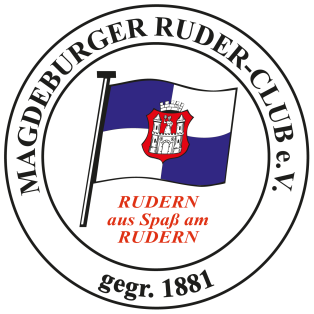 Sanierung nach Hochwasser 2013Es ist soweit…Die Tage des unsanierten Bootshauses sind gezählt. Nach Erhalt des Fördermittelbescheides zur Sanierung unseres Bootshauses, den wir ja im Dezember erhalten hatten, den daraus folgenden Ausschreibungen und der ersten Vergabe (im Moment der Rohbau) sind nun die Vorbereitungen abgeschlossen und es kann mit der Sanierung begonnen werden. Der Baubeginn wurde seitens der Stadt (KGM) auf den 10.05.2016 gelegt.Im Moment gilt dies erstmal nur für den Rohbau, wir sind aber froher Hoffnung, dass die restlichen Gewerke im Anschluss zeitnah nachgezogen werden können.Das bedeutet, ab 10.05.2016 wird im alten Bootshausbereich (Sanitär, Sauna, Umkleide- und Kraftraum) kernsaniert (Fenster und Türen raus, Putz ab, Zwischendecken raus, Fußboden raus etc.).Zu diesem Zweck muss durch uns bis 04.05.2016 Baufreiheit geschaffen werden. Unser gesamtes Inventar wird also sowohl aus dem Sanitärtrakt als auch aus dem Klubraum in Bootshalle 1 und/oder andere Standorte umgelagert werden müssen.Des Weiteren besteht die Möglichkeit durch Erbringen von Eigenleistungen (die für einen pünktlichen Baubeginn erforderlich sind) durch uns als Mitglieder aktiv an der Umgestaltung des Bootshauses teilzunehmen. Fragen hierzu beantworte ich gern mündlich.  Um die durch den MRC im Vorfeld zu erbringenden Leistungen zu koordinieren,  gab es gestern im Bootshaus eine Bauvorabsprache bei der folgender Plan entworfen wurde.AE am 09.04.2016 (lt. Plan), Baufreiheit schaffen, Ausräumen des Bootshauses, Freiraum schaffen                in Bootshalle 1, Einlagern des Inventars in Bootshalle 1.15.04.2016 Bootshausschließung bis zum Ende der BaumaßnahmenAE am 16.04.2016 zusätzlicher AE zur Erbringung von Eigenleistungen durch DemontagearbeitenAE am 23.04.2016 zusätzlicher AE zur Erbringung von Eigenleistungen durch DemontagearbeitenZu diesen Terminen hoffen wir natürlich auf eine rege Teilnahme eurerseits. Was da alles so möglich ist, haben wir ja schon 2013 gezeigt. Zur besseren Planung wird eine doodle Liste an alle bekannten Adressen per e-mail verschickt und eine Liste am schwarzen Brett im Bootshaus veröffentlicht. Ihr könnt Euch auch gern telefonisch bei Ulf (0151 2358  268) oder mir ( 0171 3078 578) melden.Denkt bitte an entsprechende Bekleidung, Arbeitshandschuhe sind vorhanden.Eine sportliche Nutzung ist also nur noch bis 08.04.2016 möglich. Daraus ergibt sich auch, dass ab diesem Termin der Reinigungsdienst bis zum Ende der Bautätigkeiten ausgesetzt wird. Über die Wiederaufnahme werdet ihr rechtzeitig informiert.Wir werden auch versuchen, die Nutzung der sanitären Anlagen so lange wie möglich aufrecht zu erhalten, können aber einen nahtlosen Übergang bis zum Einrichten der Baustellen WC`s nicht garantieren. Macht Euch hier also bitte auf Einschränkungen gefasst. Eine Nutzung der Sanitäranlagen des benachbarten Ruderbeckens ist leider nur zu Veranstaltungen….und dann auch nur auf Nachfrage möglich.Von all diesen Einschränkungen ist natürlich der allgemeine Ruderbetrieb nicht betroffen!!(mit Ausnahme der Sanitäranlagen).Im ehemaligen Lagerraum in Bootshalle 1 wird ein Umkleideraum eingerichtet, WC Nutzung ist durch die Baustellen WC`s gewährleistet und auch für eine Duschmöglichkeit (wenn auch nur kalt) gibt es einen Plan. Es kann also auch in 2016 fleißig Wassersport betrieben werden.Maifest am 27.05.20152016Wie bereits angekündigt und im Veranstaltungskalender veröffentlicht, werden wir auch dieses Jahr trotz Sanierung unser Maifest durchführen. Die Vorbereitungen hierzu laufen. Ein Knackpunkt ist im Moment noch das Sanitärproblem, aber wir arbeiten daran. Also keine Panik, es wird keine Unterbrechung einer jahrzehntelangen Tradition des MRC geben.Rudern gegen Krebs 2016 in MagdeburgDas Internetportal ( www.rudern-gegen-krebs.de ) zu dieser Veranstaltung soll ab heute freigeschaltet werden.Kerstin hatte ja zur Jahreshauptversammlung schon einige Details bekannt gegeben. Der MRC beteiligt sich an diesem Projekt mit der Ausbildung von 11 Booten. Damit liegen wir auf einer Linie mit den beiden anderen Rudervereinen Alt Werder (12) und Uni Sportclub (10). Der SCM beteiligt sich im Moment mit 2 Booten.Auf Grund unserer Mitgliederzahl kann sich diese Größenordnung durchaus sehen lassen. Hier nochmal unser Dank  an alle freiwilligen, die an der Ausbildung der Mannschaften beteiligt sind. Durch den Unfallbedingten Ausfall eines Vereinsmitgliedes, gibt es jedoch wieder freie Kapazitäten an dieser Stelle. Wer also noch Interesse hat, bitte bei Kerstin Ganse oder bei mir melden, bzw. in der im Bootshaus hängenden Liste für Tobias eintragen.  5. Ruderball 2016Der MRC ist in diesem Jahr wieder in Zusammenarbeit mit dem USC für die Organisation des Ruderballs verantwortlich. Ein Termin an bewährter Stelle steht bereits fest.26.11.2016 im Herrenkrug Hotel MagdeburgIn den vergangenen Jahren waren wir immer mit ca. 40 Personen vertreten. Vielleicht können wir das dieses Jahr deutlich toppen. Es sind einige Veränderungen im Ablauf geplant, die mehr auf einen Ballcharakter (zumindest anfänglich) hindeuten sollen. Im Spätsommer werden wir hierzu ein Organisationsteam gründen. Wer Interesse/Ideen hat hier mit zu wirken ist herzlich willkommen. An dieser Stelle auch ein kleiner Sponsorenaufruf. Wer jemanden kennt der sich gern an Präsenten für unsere Tombola beteiligen möchte, oder anderweitig als Sponsor dieser Veranstaltung auftreten möchte (mit entsprechender Werbung auf Eintrittskarten etc.) kann sich jederzeit bei mir melden. Der Druck der Eintrittskarten erfolgt spätestens im September.              So, dann hoffe ich auf eine rege Teilnahme bei all unseren anstehenden Vorhaben. Mit Ruderkameradschaftlichem GrußMario WillePräsident MRC